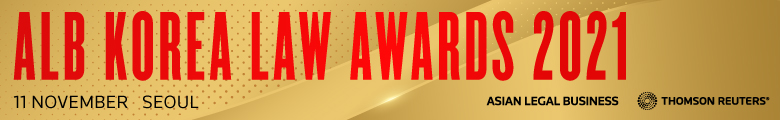 SUBMISSION FORM – OTHER FIRM CATEGORIESRead the Research Methodology Summary before filling out the submission form.Deadline for submissions – 20 August 2021 (Friday)Submit the completed forms to harmony.tam@thomsonreuters.com.For Korea Law Firm of the Year, please use Submission Form – Korea Law Firm of the Year.This form is for one category only. To submit for another category, please complete a new form. Save this form using the format: Category_Organisation.Law firmA. BASIC INFORMATIONA. BASIC INFORMATIONCountry of residence (confirm that the candidate is based in Korea)Practice team size (Specify the number of lawyers and non-lawyers EXCEPT Boutique category.)Law firm size (Specify the number of lawyers and non-lawyers for Boutique category.)No. of deals completed between Jun 2020 and May 2021 per deal type (for Korea Deal Firm and International Deal Firm categories only)Vol. of deals completed between Jun 2020 and May 2021 in USD (for Korea Deal Firm and International Deal Firm categories only)
B. KEY WORK HIGHLIGHTSB. KEY WORK HIGHLIGHTSKEY WORK NO. 1: (Indicate heading here)Completion date: Description (max. of 500 words)KEY WORK NO. 2: (Indicate heading here)Completion date: Description (max. of 500 words)KEY WORK NO. 3: (Indicate heading here)Completion date: Description (max. of 500 words)KEY WORK NO. 1: (Indicate heading here)Completion date: Description (max. of 500 words)KEY WORK NO. 2: (Indicate heading here)Completion date: Description (max. of 500 words)KEY WORK NO. 3: (Indicate heading here)Completion date: Description (max. of 500 words)C. OTHER ACHIEVEMENTS (max. of 300 words)C. OTHER ACHIEVEMENTS (max. of 300 words)OPTIONAL: IN-HOUSE TEAM NOMINATIONSAny in-house teams you’d like to nominate?In-house category:Company:General Counsel/Head of Legal:Email & tel. no.:Reason for nomination: